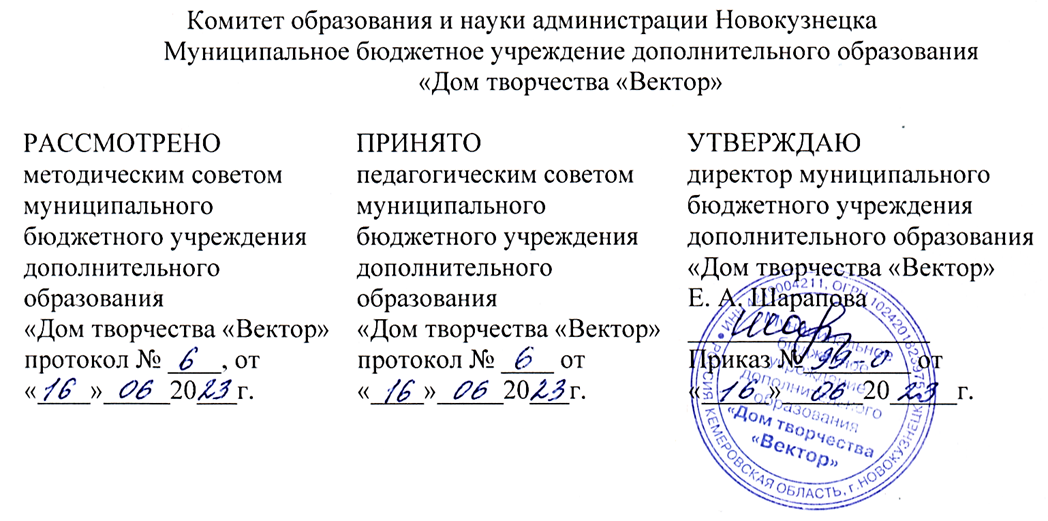 Новокузнецкий городской округ, 2023ОглавлениеПаспорт программы	3Комплекс основных характеристик дополнительной общеобразовательной общеразвивающей программы	6Пояснительная записка	6Содержание программы	8Учебно-тематический план	8Содержание учебно-тематического плана	10Планируемые результаты	14Комплекс организационно-педагогических условий	15Календарный учебный график	15Условия реализации программы	15Формы аттестации	15Оценочные материалы	16Методические материалы	17Особенности организации образовательной деятельности	17Описание технологий и методов обучения и воспитания	18Формы организации учебного занятия	19План воспитательной работы творческого объединения	19Список литературы	20Приложение 1. Календарный учебный график	21Приложение 2. Темы для самостоятельного изучения учащимися	22Паспорт программы Комплекс основных характеристик дополнительной общеобразовательной общеразвивающей программыПояснительная запискаНаправленность дополнительной общеобразовательной общеразвивающей программы «Формула профессии» (далее - программа) – социально-гуманитарная.   Уровень освоения содержания программы. Программа имеет стартовый уровень.Актуальность программы. Программа «Формула профессии соотносится с тенденциями развития дополнительного образования и согласно Концепции развития дополнительного образования направлена на использование возможностей дополнительного образования для социализации детей, в том числе детей с ОВЗ, на включение их в общественную жизнь и формирование позитивного представления о своих способностях и возможностях, личностное, общекультурное и социальное развитие.  Для развития системы образования Национальным проектом «Образование» поставлены задачи, часть которых адресована непосредственно дополнительному образованию. Федеральный проект «Успех каждого ребенка» направлен на выявление, поддержку и развитие способностей и талантов у детей и молодежи. Большое значение для развития способностей и таланта имеет формирование теоретических и первичных практических навыков в области профориентации, что способствует самоопределению учащихся школ.  В последнее десятилетние получила развитие и поддержку государства проблема профессионального самоопределения российских школьников. Профессиональная ориентация – это масштабная государственная и педагогическая проблема. Президент РФ В. В. Путин неоднократно в своих выступлениях подчеркивал государственную и практическую значимость этой проблемы. Она также актуализирована федеральным проектом «Успех каждого ребенка». Для решения задач, поставленным проектом, в 2019 году в доме творчества «Вектор» был создан Центр профориентационной работы «Путь в профессию», которому был делегирован отделом образования Орджоникидзевского района г. Новокузнецка реализация районной целевой программы «Путь в профессию»Профориентация в программе «Формула профессии» соответствует идеям районной целевой программы «Путь в профессию», нацелена на педагогическую и информационную поддержку учащихся в профессиональном самоопределении, а также в выборе ими учреждения для дальнейшего получения профессии. Роль педагога заключается в помощи учащимся, связанной с определением и развитием склонностей и способностей, которые будут востребованы в профессиональной сфере: деловитость, инициативность, предприимчивость, коммуникативность.Данная программа направлена на оказание помощи подростку в определении личной позиции по отношению к сверстникам, взрослым, окружающему миру, в утверждении себя как личности. В процессе реализации программы учащиеся не только получают обширные сведения о различных профессиях, деятельности различных специалистов, приобретают опыт соотнесения своих интересов, индивидуальных особенностей с профессиональными требованиями, но и осуществляют осознанный выбор будущей профессии, направления дальнейшего обучения. Важно, что в освоении программы могут принимать участие учащиеся разных категорий, в том числе и с ограниченными возможностями здоровья (ОВЗ).Отличительные особенности программы «Формула профессии» в том, что она разработана в соответствии с идеями инновационной деятельности учреждения по теме «Организация педагогической поддержки детей с ОВЗ средствами здравотворческой образовательной деятельности», наполнена компонентами здравотворчества.Программа разработана на основе курса занятий по профориентации созданная советским и российским психологом, доктором психологических наук, профессором психологии труда и профориентации, одним из основоположников современной отечественной дифференциальной психофизиологии Евгением Александровичем Климовым «Мои профессиональные намерения». В программе рассматривается слагаемые выбора профессии – формула «Хочу-могу-надо», склонности и интересы в профессиональном выборе, возможности личности в профессиональной деятельности, современный рынок труда, новые профессии XXI века, современные требования к профессионалу.Программа реализуется на основе личностно и индивидуально-ориентированного подходов в педагогическом сопровождении учащихся, с учетом его возрастных и индивидуальных особенностей, уровня актуального и потенциального развития.При реализации программы учащимися создается портфолио «Здоровье и профессия», которое наполняется различными элементами здоровьесбережения (самоанализы учащихся, диагностические карты, выполненные проверочные задания, резюме, автобиография, творческие работы и пр.), которые используется в дальнейшей самостоятельной жизни вне ОО. Систематическое пополнение портфолио «Здоровье и профессия» помогает более полно раскрыть личностные качества учащегося и направлено на формирование ценности здоровья, на сотрудничество и поддержку.Учитывая, что МБУ ДО ДТ «Вектор» (Приказ от 20.02.2023 г. № 190) является муниципальной инновационной площадкой по теме «Личностно-профессиональное самоопределение обучающихся в социуме в формате интеграции общего и дополнительного образования», одна из особенностей программы – ее профориентационная составляющая. Содержание профориентационной компоненты выражается в создании атмосферы увлеченности активной профориентационной деятельностью, а также знакомство с многообразием мира профессий, деятельностью различных специалистов, приобретением опыта соотнесения своих интересов, индивидуальных особенностей с профессиональными требованиями, направлениями дальнейшего обучения и формировании навыков публичных выступлений при защите проектов.Адресат программы. Данная программа рассчитана на учащихся в возрасте 11-15 лет. Для подростков учебная деятельность является ведущей, выступает одной из форм совокупной социально признаваемой деятельности. В ходе учебного процесса начинается непосредственное изучение основ наук, требующее развитого теоретического мышления, нового познавательного отношения к знаниям. Данный возраст характеризуется изменением мотивации личности. Подросток стремится к достижению общественной значимости своей личности, как к позитивной общественной оценке, так и к личностному самоутверждению. Он самостоятельно ставит перед собой цели, сам планирует деятельность по их осуществлению. Подростковый возраст характеризуется импульсивностью, неуравновешенностью, склонностью к колебанию настроения. В этом возрасте непрерывно меняется круг интересов, растет их дифференциация, глубина и содержательность. Набор учащихся осуществляется на добровольной основе. Зачисление в группы производится на основании заполнения родителями заявления о зачислении в Муниципальное бюджетное учреждение дополнительного образования «Дом творчества «Вектор» и согласия родителя (законного представителя) несовершеннолетнего учащегося на обработку персональных данных.Объем и срок освоения программы. Объем программы – 72 часа. Программа рассчитана на 1 год обучения (36 учебных недель).Форма обучения: очная, очно-заочная. Основной формой обучения является практическое занятие.  Режим занятий: Занятия проводятся 1 раз в неделю по 2 часа. Продолжительность одного учебного занятия – 45 минут, перерыв между занятиями 10 минут.   Цель программы: оказание профориентационной поддержки подросткам через организацию проектной деятельностиЗадачи программы:дать представление о многообразии мира профессий, правилах выбора профессии;дать представление о ситуации на рынке труда;формировать интерес к выбору профессии через проектную деятельность;познакомить с правилами составления профессиограммы;познакомить с правилами выполнения и защиты творческого проекта;воспитывать коллективизм, принятие себя как члена общества.Содержание программыУчебно-тематический план Содержание учебно-тематического планаРаздел 1. ВведениеТема 1.1 Цели и задачи программы «Формула профессии»Теория. Содержание и специфика занятий программы «Формула профессии» направлена на оказание профориентационной поддержки учащимся в профессиональном самоопределении с учетом склонностей, интересов, способностей, а также потребностей общества в специалистах, через проектную деятельность.Структура, порядок выполнения и правила защиты творческого проекта «Мой выбор». Основные разделы и оформление портфолио «Здоровье и профессия». Литература по курсу.Практика. Составить план основных разделов проекта «Мой выбор» и портфолио «Здоровье и профессия».Форма контроля. Вводная диагностика.Раздел 2. Профессиональное и личностное самоопределениеТема 2.1 Жизненное и профессиональное самоопределение.Теория. Основы жизненного и профессионального самоопределения. Сущность и структура процесса профессионального самоопределения и развития.Практика. Сформулировать и записать в портфолио смысл и цель своей жизни. Провести дидактическую игру «Эпитафия».  Форма контроля. Творческое задание.Дистанционно, с применением электронного обучения: Формула профессии: «Хочу-Могу-Надо». Ошибки при выборе профессии. Ссылка в контакте: https://vk.com/club193807632 , сайт: domvektor.ruТема 2.2. Формула профессии «Хочу-Могу-Надо»Теория. Основные компоненты формулы профессии: «Хочу-Могу-Надо».  Практика. Тестирование по методике «Матрица профессий». Методика Е.А. Климова «Определение типа будущей профессии».  Форма контроля. Диагностика.Дистанционно, с применением электронного обучения: Формула профессии: «Хочу-Могу-Надо».  Ссылка в контакте: https://vk.com/club193807632 , сайт: domvektor.ruТема 2.3. Ошибки при выборе профессииТеория. Требования к выбору профессии.  Ошибки при выборе профессий.Практика. Методика Е.А. Климова «Определение типа будущей профессии». Заполнить таблицу «Ошибки выбора».Форма контроля. Творческое задание. Дистанционно, с применением электронного обучения: Ошибки при выборе профессии. Ссылка в контакте: https://vk.com/club193807632 , сайт: domvektor.ruРаздел 3. Мир профессийТема 3.1 Профессия, специальность, квалификация, должностьТеория. Сущность понятий «профессия», «специальность», «квалификация», «должность».Практика. Записать основные понятия в портфолио.Форма контроля. Устный опрос. Дистанционно, с применением электронного обучения: Классификация профессии Е.А. Климова по предмету, цели, орудиям и условиям труда. Ссылка в контакте: https://vk.com/club193807632, сайт: domvektor.ruТема 3.2 Игра «Профессия, должность, специальность»Теория. Основные характеристики профессий.  Практика. Записать основные характеристики в портфолиоФорма контроля. Наблюдение.Дистанционно, с применением электронного обучения: Классификация профессии Е.А. Климова по предмету, цели, орудиям и условиям труда. Ссылка в контакте: https://vk.com/club193807632, сайт: domvektor.ruТема 3.3 Классификация профессии Е.А. КлимоваТеория. Классификация профессии Е.А. Климова по предмету, цели, орудиям и условиям труда.  Практика. Записать основные понятия в портфолио. Диагностика по Е.А Климову по предмету, цели, орудиям и условиям труда.Форма контроля. Диагностика. Дистанционно, с применением электронного обучения: Классификация профессии Е.А. Климова по предмету, цели, орудиям и условиям труда. Ссылка в контакте: https://vk.com/club193807632, сайт: domvektor.ruТема 3.4 Профессиональная деятельностьТеория. Профессиональная деятельность: функции, цели, задачи, средства и предметы труда, результаты. Профессиональная карьера.Практика. опросник «Ориентация».Форма контроля.  Творческое задание.Раздел 4. Профессиональное планирование. Целеполагание.Тема 4.1 Цели. Виды целей. Постановка целейТеория. Алгоритм целеполагания. Виды целей. Основные правила постановки целей.  Практика. Записать основные понятия в портфолио. Применение ИКТ с обсуждением основных эпизодов.Форма контроля. Творческое задание с использования ИКТ.Дистанционно, с применением электронного обучения:Виды целей. Постановка целей. Ссылка: https://vk.com/club193807632 Тема 4.2 Краткосрочное и долгосрочное планированиеТеория.   Краткосрочное и долгосрочное планирование. Принятие решения. Преодоление страха в принятии решенияПрактика. Записать краткосрочные, среднесрочные цели Применение ИКТ с обсуждением основных эпизодов.Форма контроля. Творческое Задание с использования ИКТ.Тема 4.3 Принятие решения. Преодоление страха в принятии решенияТеория. Принятие решения. Преодоление страха в принятии решенияПрактика. Записать основные понятия в портфолио. Применение ИКТ с обсуждением основных эпизодов.Форма контроля. Творческое Задание с использования ИКТ.Дистанционно, с применением электронного обучения:Принятие решения. Ссылка: https://vk.com/club193807632Раздел 5. Человек и профессияТема 5.1 Профессионально важные качества личностиТеория. Определение профессионально важных качеств личности, профессиональная пригодность, её виды.Практика. Записать основные понятия в портфолио.  Форма контроля. Практическое задание.Тема 5.2 Интересы и склонности. Мотивы выбора профессииТеория. Основные понятия: интересы, склонности, способности. Мотивы выбора профессии.  Практика. Записать основные понятия в портфолио. Проведение психологической диагностики по выявлению склонностей, способностей и особенностей по Е.А. Климову.  Форма контроля. Диагностика.  Тема 5.3 Ценностные ориентации и их роль в профессиональном самоопределенииТеория. Понятие «потребности личности». Человеческие потребности по А. Мослоу.    Практика. Записать основные понятия в портфолио. Тест «что вы цените?»  Форма контроля. Устный опрос, тест Тема 5.4 Особенности психических процессов и выбор профессииТеория. Система ценностных ориентаций личности.  Практика. Записать список жизненных ценностей в порядке приоритетности    Форма контроля. Диагностика.  Тема 5.5 Темперамент и выбор профессииТеория. Основные виды темперамента. Практика. Определить тип темперамента по методике  Айзенка.  Форма контроля. Диагностика.Тема 5.6 На что влияет темпераментТеория. Темперамент и выбор профессии. Практика.  Записать профессии к своему темпераменту.Форма контроля.  Диагностика.  Дистанционно, с применением электронного обучения: На что влияет темперамент. Ссылка: https://site.bilet.worldskills.ru/Тема 5.7 Характер и выбор профессииТеория. Структура, факторы, влияющие на формирование характера  Практика. Записать основные понятия в портфолио.  Форма контроля. Диагностика  Тема 5.8 Практика внимательности как инструмент управления собойТеория.  Особенности развития внимания. Основные приёмы на внимательность.Практика. Записать основные понятия в портфолио.  Форма контроля. Творческое задание с использования ИКТ.  Дистанционно, с применением электронного обучения: Практика внимательности как инструмент управления собой. Ссылка: https://site.bilet.worldskills.ru/ Тема 5.9. Роль способностей в профессиональной деятельностиТеория. Основные характеристики общих и профессиональных способностей.  Практика. Записать основные понятия в портфолио.    Форма контроля. Практическое задание.Тема 5.10 Здоровье и выбор профессииТеория.  Ограничение профессиональной пригодности при различных заболеваниях. Противопоказанные профессионально-производственные факторы.Практика. Записать основные понятия в портфолио.  Форма контроля. Практическое задание.  Тема 5.11 ПрофессиограммаТеория.  Понятие и основные разделы профессиограммы.  Практика. Записать основные разделы в портфолио. Составить схему профессиограммы.Форма контроля. Практическое задание.Раздел 6. Слагаемые в профессиональном самоопределенииТема 6.1 Профессиональное образованиеТеория. Рынок образовательных услуг. Профессиональное образование, источники информации о профессиональном образовании.  Практика. Записать, что важно знать при выборе профессионального учреждения. Форма контроля. Устный опрос.Тема 6.2 Профессиональное образование г. Новокузнецка Теория. Профессиональное образование: СПО, ВПО г. Новокузнецка. Уровни профессионального образования.  Практика. Записать основные уровни профобразования, привести примеры. Форма контроля. Устный опросТема 6.3 Понятие Рынок трудаТеория.   Понятие Рынок труда. Формирование рыночных отношений: спрос-предложение на рынке труда.Практика. Записать основные понятия в портфолио.  Форма контроля. Устный опрос.Тема 6.4 Модели рынка трудаТеория. Особенности и структура рынка труда.Практика.  Провести анализ рынка труда по выбранной профессии.Форма контроля. Практическое задание. Тема 6.5 Профессии, востребованные на рынке труда  Теория.  Региональный, местный рынок труда. Практика. Записать рейтинг востребованных профессий на рынке труда  Форма контроля.  Практическое задание.Тема 6.6 Понятие безработицаТеория.   Типы безработицы. Конкурентоспособность молодёжи.Практика. Записать портрет конкурентоспособного специалиста  Форма контроля.  Практическое задание.Тема 6.7 Профессиональные пробы и творческие проектыТеория Цель и задачи профпроб. Основные этапы проведения профпробПрактика. Записать основные понятия в портфолио. Провести игру «Кто есть кто», «Спящий город»Форма контроля. Практическое задание, наблюдение.Дистанционно, с применением электронного обучения: Дидактическая игра «Человек – профессия». Игровые упражнения «Кто есть кто», «Спящий город». Ссылка в контакте: https://vk.com/club193807632 Раздел 7. Новые профессии XXIвека. Атлас новых профессий Тема 7.1 Классификации профессийТеория. Новые профессии по классификации профессий: Ч-Ч, Ч-З, Ч-Т Практика: записать основные понятия в портфолио. Применение ИКТ с обсуждением основных эпизодов.Форма контроля. Творческое Задание с использования ИКТ, итоговые работы.Дистанционно, с применением электронного обучения: Новые профессии из Атласа новых профессий по классификации профессий: Ч-Ч, Ч-З, Ч-Т Ссылка atlas100.ruТема 7.2 Классификации профессийТеория. Новые профессии по классификации профессий: Ч-Х, Ч-ППрактика: записать основные понятия в портфолио. Применение ИКТ с обсуждением основных эпизодов.Форма контроля. Творческое Задание с использования ИКТ, итоговые работы.Дистанционно, с применением электронного обучения: Новые профессии из Атласа новых профессий по классификации профессий: Ч-Х, Ч-П Ссылка atlas100.ruРаздел 8. Творческий проект «Мой выбор»: разработка и оформлениеТема 8.1 Разработка основных разделов проекта «Мой выбор».Теория. Разработка основных разделов проекта «Мой выбор Практика.  Записать основные разделы проектаФорма контроля. Творческая работаТема 8.2 Источники для сбора информацииТеория. Источники сбора информации для проекта «Мой выбор».  Практика. Анализ, сортировка информации для проектаФорма контроля. Творческое заданиеТема 8.3 Оформление проектаТеория. Требования к оформлению проектаПрактика. Записать основные требования предъявляемые к проектуФорма контроля. Творческая работа.Тема 8.4 Правила защиты  Теория. Разработка основных правил защиты проекта «Мой выбор».  Практика. Записать основные правила защитыФорма контроля. Творческая работа. Тема 8.5 Защита творческих проектов «Мой выбор»Теория.  Защита творческих проектов «Мой выбор».Практика. Подготовить творческую работу – проект «Мой выбор» к защитеФорма контроля. Практическая работа.Планируемые результатыПо окончании обучения учащиеся: знают правила выбора профессии, способы классификации профессий, понятие о психофизиологических особенностях личности, связанных с выбором профессии;знают требования к выполнению и оформлению творческого проекта «Мой выбор»;владеют навыками определение соответствия выбранной профессии своим способностям, личностным особенностям;могут составить профессиограмму;владеют информацией о профессиях по общим признакам профессиональной деятельности;способны к волевым усилиям, могут следовать социальным нормам поведения и правилам во взаимоотношениях со взрослыми и сверстниками.Комплекс организационно-педагогических условийКалендарный учебный графикУсловия реализации программыМатериально-техническое обеспечение: наличие светлого и просторного кабинета для занятий, удобной мебели; обеспеченность учащихся необходимыми материалами.Информационное обеспечение:Ссылка в контакте: https://vk.com/club193807632, сайт: domvektor.ru, Ссылка atlas100.ru;Дифференциально-диагностический опросник (ДДО) Е. А. Климова;Опросник «Определение типа темперамента»; Опросник «Ориентация»;Рекомендации по составлению и ведению портфолио «Здоровье и профессия»Кадровое обеспечение: Высшее профессиональное образование или среднее профессиональное образование по направлению подготовки «Образование и педагогика» или в области, соответствующей преподаваемому предмету, без предъявления требований к стажу работы, либо высшее профессиональное образование или среднее профессиональное образование и дополнительное профессиональное образование по направлению деятельности в образовательном учреждении без предъявления требований к стажу работы.Формы аттестации  Используются итоговый и текущий контроль. Текущий контроль – осуществляется по средством наблюдения за деятельностью учащихся на каждом занятии, за качеством выполнения практических работ, контрольных заданий и пр.Итоговый контроль включает вводную, промежуточную, итоговую диагностику:Вводная диагностика - определение начального уровня подготовки учащихся, имеющихся у них знаний, умений и навыков, связанных с предстоящей деятельностью;промежуточная диагностика – подведение промежуточных итогов обучения, оценка успешности продвижения;итоговая диагностика – проводится по завершению программы в конце учебного года. Форма проведения итоговой диагностики - защита проекта «Мой выбор».При подведении итогов реализации программы заполняется индивидуальная диагностическая карта, в которой отслеживается качество освоения программы каждым учащимся. Формами контроля являются: беседа, тестирование, практическое занятие, обсуждение проекта, защита проекта.Оценочные материалыОценивание происходит в форме наблюдения, тестового контроля, практического занятия, а также участие учащихся в проектной деятельности по направлению образовательной программы. Диагностическая картаПоказатели к диагностической картеЗнания о личностном и профессиональном самоопределении.Знание о классификации профессий.Знание о формуле профессий.Знание о слагаемых профессионального успеха.Умеют пользоваться источниками информации о профессиях, профессиональных учебных заведениях и рынке труда.Умеют определять соответствие выбранной профессии своим способностям, личностным особенностям и запросам рынка; Умеют выявлять свои способности и профессиональные интересы.Умеют составлять профессиограмму.Умеют составлять резюме, автобиографию.Умеют проектировать свою профессиональную карьеру.Критерии оценки уровня освоения программы:Высокий уровень – выполняет занятие самостоятельно, Средний уровень – показатели сформированы, но не автоматизированыНизкий уровень – показатели находятся в стадии формированияУровень усвоения определяется при наблюдении за текущей деятельностью на занятии, выполнении контрольных заданий, упражнений и в беседах на темы занятий.Для итоговой оценки достижений учащихся используется такая форма контроля как защита проектной работы на тему «Мой выбор».Индивидуальный итоговой проект представляет собой учебный проект, выполняемый учащимся, целью которого является продемонстрировать свои достижения в самостоятельном освоении содержания и методов избранных областей знаний или видов деятельности и способность проектировать и осуществлять целесообразную и результативную деятельность (учебно-познавательную, исследовательскую, конструкторскую, социальную).Выполнение индивидуального итогового проекта является обязательным для каждого учащегося. Итогом работы по проекту является его защита. Результатом (продуктом) проектной деятельности, который выносится на защиту, может быть письменная работа в виде реферата, отчета о проведенном исследовании и др.). Отчетные материалы по проекту могут включать мультимедийные продукты.Диагностическая карта по защите проекта «Мой выбор»Показатели оцениваниянаполненность проекта (оригинальность и нестандартный подход);соответствие содержания предложенным разделам;эстетичность и аккуратность оформления;качество выступления (уверенность, выразительность);знание материала (четкость изложения);умение отвечать на вопросы.Критерии оценки защиты проектаВысокий уровень – работа выполнена оригинально и эстетично в соответствии с предложенными разделами, изложение материала уверенное и выразительное, на вопросы отвечает четко.Средний уровень - работа выполнена эстетично, но без изюминки (обычно!), разделы не в полном объеме, изложение материала неуверенное, на вопросы отвечает не четко.Низкий уровень - работа выполнена не аккуратно, разделы не прослеживаются, изложение материала робкое, неумение отвечать на вопросы (показатели публичного выступления находятся в стадии формирования)Методические материалыДополнительная общеобразовательная общеразвивающая программа «Формула профессии» практико-ориентирована, основана на исследовательской деятельности учащихся по изучению своих индивидуальных особенностей, содержит большое количество практических занятий. Это способствует глубокому усвоению теоретического материала. Многие занятия проходят в форме: деловая игра, диспут, беседа, практическое занятие, круглый стол, диспут, дискуссия, обсуждение, мозговой штурмС целью поддержания устойчивого внимания и активизации учащихся, устное объяснение информационного материала сочетается с применением наглядных пособий, дидактического материала, технических средств обучения, связываем учебный материал с жизнью, практикой, опытом учащихся. Методика работы с учащимися строится в направлении личностно-ориентированного взаимодействия с учащимся, делается акцент на поисковую активность школьника, побуждая его к творческому отношению при выполнении заданий.Занятия содержат познавательный материал, соответствующий возрастным особенностям детей в сочетании с практическими заданиями (оздоровительные минутки–упражнения для глаз, для осанки, дыхательная гимнастика и пр.), необходимые для поддержания здоровья школьника.Особенности организации образовательной деятельностифронтальная: деловая игра, беседа, практическая работа в тетрадях, выставки, чтение, рассказывание, просмотр фильмов;групповая: соревнования, работа по карточкам, диспуты, мозговой штурм, исследовательская деятельность, проектная деятельность;индивидуальная: тесты, работа по карточкам, наблюдения, заполнение портфолио, выполнение проекта.Занятия наполняются просмотром различных сюжетов, фильмов, касающихся проблеме выбора, вызывающими эмоциональный отклик учащихся, занятия - беседа, ролевая игра, практическое занятие, мозговой штурм, викторина, круглый стол, дискуссия, защита проекта нацеливает на ответственный подход и более осознанный выбор профессии.В летний период занятия могут быть реализованы в рамках самостоятельного освоения учащимися программы в соответствии с содержанием программы (Приложение 2). Формой контроля является летнее портфолио учащегося. Описание технологий и методов обучения и воспитанияПри проведении занятий активно используются технологии дифференцированного игрового обучения, критического мышления. Широко используются таблицы, схемы, карточки с творческими заданиями. Использование ИКТ, игровых заданий повышает мотивацию школьников к занятиям, развивает познавательную активность.При реализации программы с применением дистанционных образовательных технологий педагог организует деятельность учащихся с использованием: образовательных технологий (мастер-классы, развивающие занятия, консультации, защита портфолио, проект и другие активности, проводимые в режиме реального времени при помощи телекоммуникационных систем); возможностей электронного обучения (формирование подборок образовательных, просветительских и развивающих материалов); ресурсов средств массовой информации (образовательные и научно-популярные передачи, фильмы);В рамках реализации дополнительной общеобразовательной программы могут быть организованы в дистанционном режиме:занятия и мастер-классы;творческие конкурсы с дистанционным представлением выполненных учащимися работ.Для реализации программы с применением дистанционных образовательных технологий обеспечивается возможность демонстрации учащимися индивидуальных достижений в освоении программы, в том числе в формате видеозаписей ответов, направления творческих работ в электронном формате, участия в конкурсах в дистанционном режиме.Важная роль отводится построению индивидуального учебного плана с использованием и применением электронного обучения и дистанционных образовательных технологий, использованию средств обучения и воспитания, представленных в электронном виде, в том числе электронных образовательных информационных ресурсов.Воспитательный потенциал дополнительной общеобразовательной общеразвивающей программы заложен в развитии интеллектуальных и творческих способностей учащихся через активное привлечение их к конкурсному движению. Подобные конкурсы помогают проявлять коммуникативные исследовательские компетенции на различном творческом уровне. При реализации программы осуществляется учет достижений учащихся по результатам их участия в олимпиадах и иных интеллектуальных и творческих конкурсах, мероприятиях, направленных на развитие интереса к творческой деятельности, а также на пропаганду научных знаний, творческих достижений.Мониторинг освоения дополнительной общеобразовательной общеразвивающей программы для определения уровня знаний и оценки компетенций учащихся осуществляется с применением электронных образовательных ресурсов, результаты заносятся в диагностическую карту.В соответствии с современными подходами к оцениванию результатов обучения используется формирующее оценивание. Регулярная оценка дает информацию о том, как учащийся приобретает знания; исходя из нее педагог и учащийся могут предпринимать те или иные действия.Формы организации учебного занятияОсновной формой организации проведения занятий с учетом возрастных психологических особенностей учащихся, целей и задач программы является практическое занятие. организационный момент (актуализация знаний);изучение материалов с использованием дидактического материала и практических упражнений;рефлексия, подведение итогов. Дидактические материалыПлакаты: «Техника безопасности»;Папки с дидактическим материалом по разделам;Плакаты;Наглядные пособия;Папка с итоговыми профессиограммами;Папка с ИКТПлан воспитательной работы творческого объединенияСписок литературыКлимов, Е. А. Как выбирать профессию : Кн. для учащихся ст. кл. сред.шк. / Е. А. Климов. – Москва : 1990. – 180 с.Климов, Е. А. Психолого-педагогические проблемы профессиональной консультации / Е. А. Климов. – Москва: 1983. – 280 с. (Новое в жизни, науке, технике. Сер. «Педагогика и психология», №2)Климов, Е. А. Психология профессионального самоопределения: Е. А. Климов – Ростов на Дону: 1996. - 210 с.Педагог профессионального обучения, профессионального образования и дополнительного профессионального образования. – Режим доступа: profstandart. rosmintrud.ru/web/ps482179, свободный. – Загл. с экрана.  Программы общеобразовательных учреждений: «Твоя профессиональная карьера. 8–9 классы» / под общ.ред. С. Н. Чистяковой. – Москва: Просвещение, 2006. – 125 с. Качан, Л. Г. Современные технологии школьного образования: теоретические и методические аспекты : учебно-методическое пособие / Л. Г. Качан, М. Б. Федорцева. – Новокузнецк : МАОУ ДПО ИПК, 2016. – 157 с. – (Стандарт детства). - ISBN 978-5-7291-0570-0. Козловский, О. В. Выбор профессии: методики, тесты, рекомендации / О. В. Козловский. – Ростов: Кредо, 2016. – 800 с. – (Библиотека выпускника). – ISBN 5-222-10041-3. Организация профессиональных проб для старшеклассников в профессиональных образовательных организациях : метод.рекомендации / И. А. Килина, Н. Т. Рылова, И. Ю. Вершинин, В. Ф. Белов; под общ. ред. Е. Л. Рудневой. – Кемерово : КРИРПО, 2016. – 65 с. – (Профориентация). - ISBN 978-5-9572-0159-5. Пилюгина, Е. И. Актуальность профориентационной работы в образовательных учреждениях [Электронный ресурс] / Е. И. Пилюгина, М. Д. Иванова // Молодой ученый. – 2017. – № 15. – С. 619-623. – URL https://moluch.ru/archive/149/42233/ (дата обращения: 10.03.2020).Каталог профессий. Атлас новых профессий – URL https://atlas100.ru› Каталог профессий (дата обращения: 21.05.2020).Перечень информационно-методических материаловСсылка в контакте: https://vk.com/club193807632, сайт:domvektor.ru, Ссылка: https://site.bilet.worldskills.ru/Практика внимательности как инструмент управления собой. Ссылка atlas100.ruПриложение 1. Календарный учебный графикПрограмма «Формула профессии»Год обучения_1Педагог Вишнякова Т.В.(ФИО)Приложение 2. Темы для самостоятельного изучения учащимися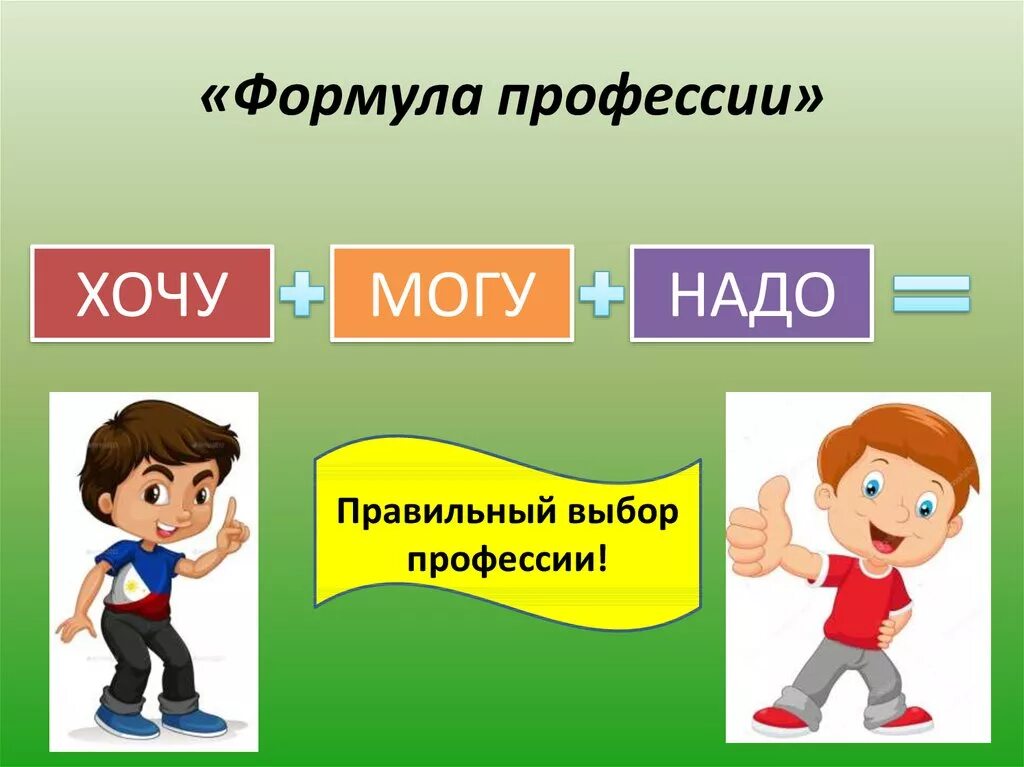      Разработчик:  Вишнякова Татьяна Викторовна,педагог дополнительного образованияПолное название программыДополнительная общеобразовательная общеразвивающая программа «Формула профессии»Разработчик (и)Вишнякова Татьяна Викторовна, педагог дополнительного образования,первая квалификационная категория, высшее профессиональное образование по специальности химик-технологГод разработки / модернизации программы2022, 2023Аннотация программы Дополнительная общеобразовательная общеразвивающая программа социально-гуманитарной направленности «Формула профессии» разработана для детей 11-15 лет. Занимаясь по программе, учащиеся не только получат обширные сведения о различных профессиях, приобретут опыт соотнесения своих интересов, индивидуальных особенностей с профессиональными требованиями, но и осуществят осознанный выбор будущей профессии, направления дальнейшего обучения. Программа «Формула профессии» рассчитана на 1 год обучения (72 часа). Занятия проводятся 1 раз в неделю по 2 часа.  Направленность Социально-гуманитарнаяУровень программыСтартовыйВозраст учащихся 11-15 летНеобходимость медицинской справки для занятий Нет Количество учащихся в группе10-25 человекПрограмма предназначена для учащихся с ОВЗДаОграничения по здоровью детей с ОВЗНарушение опорно-двигательного аппарата, задержка речевого развитияСрок реализации программы:1 годОбъем программы72 часаЦель программы оказание профориентационной поддержки подросткам через организацию проектной деятельностиЗадачи программыдать представление о многообразии мира профессий, правилах выбора профессии;дать представление о ситуации на рынке труда;формировать интерес к выбору профессии через проектную деятельность;познакомить с правилами составления профессиограммы;познакомить с правилами выполнения и защиты творческого проекта;воспитывать коллективизм, принятие себя как члена общества;Планируемые результаты По окончании обучения учащиеся знают правила выбора профессии, способы классификации профессий, понятие о психофизиологических особенностях личности, связанных с выбором профессии;знают требования к выполнению и оформлению творческого проекта «Мой выбор»; владеют навыками определение соответствия выбранной профессии своим способностям, личностным особенностям;могут составить профессиограмму;владеют информацией о профессиях по общим признакам профессиональной деятельности; способны к волевым усилиям, могут следовать социальным нормам поведения и правилам во взаимоотношениях со взрослыми и сверстникамиСредства обучения – количество единиц на группу, интенсивность использования по продолжительности программы в процентах на одну единицуУчебный кабинет, включая типовую мебель – 1 шт., 100 %;Плакаты – 5 шт., 50%;Наглядные пособия – 10 шт., 50%;Набор для образовательной деятельности (цветная бумага, ножницы, офисная бумага, цветной картон, цветная бумага, клей-карандаш) – 10 шт., 80%Нормативно-правовое обеспечение разработки программыФедеральный Закон от 29.12.2012 г. № 273-ФЗ «Об образовании в Российской Федерации».Федеральный закон РФ от 24.07.1998 № 124-ФЗ «Об основных гарантиях прав ребенка в Российской Федерации» (в редакции 2013 г.).«Целевая модель развития региональных систем дополнительного образования детей» (утверждена приказом Министерства просвещения РФ № 467 от 3 сентября 2019 года).Постановление Главного государственного санитарного врача Российской Федерации от 28.09.2020 г. № 28 «Об утверждении санитарных правил СП 2.4. 3648-20 «Санитарно-эпидемиологические требования к организациям воспитания и обучения, отдыха и оздоровления детей и молодежи».Паспорт приоритетного проекта «Доступное дополнительное образование для детей» (утвержден президиумом Совета при Президенте Российской Федерации по стратегическому развитию и приоритетным проектам, протокол от 30 ноября 2016 г. № 11).Приказ Министерства просвещения Российской Федерации от 27.07.2022 № 629 «Об утверждении Порядка организации и осуществления образовательной деятельности по дополнительным общеобразовательным программам» (Зарегистрирован 26.09.2022 № 70226).Концепция сопровождения профессионального самоопределения обучающихся в условиях непрерывности образования (протокол № 9 заседания Научно-методического совета Центра профессионального образования и систем квалификаций ФГАУ «ФИРО» от 14 декабря 2015 года.Региональная стратегия развития воспитания «Я – Кузбассовец!» в Кемеровской области – Кузбассе на период до 2025 года (распоряжение губернатора Кемеровской области – Кузбасса от 06 февраля 2023 г. №17-рг).Методические рекомендации по разработке и оформлению образовательной программы организации и дополнительных общеобразовательных общеразвивающих программ (Приложение к письму Комитета образования и науки администрации города Новокузнецка от 06.12.2021 № 4137).Концепция развития дополнительного образования детей до 2030 года (утверждена распоряжением Правительства Российской Федерации от 31 марта 2022 № 678-р).Методические рекомендации по реализации дополнительных общеобразовательных программ с применением электронного обучения и дистанционных образовательных технологий (Приложение к письму Министерства просвещения РФ от 31 января 2022 г. № 1ДГ245/06).Рецензенты:Внутренняя рецензия: Данилова Г. И., методистКоваленко О.Л., председатель методического совета МБУ ДО ДТ «Вектор»№п/пНаименование разделов и тем программыКоличество часовКоличество часовКоличество часовФормы аттестации / контроля№п/пНаименование разделов и тем программы ОбщееТеорияПрактикаФормы аттестации / контроляIВведение211ЗаполнениеДиагностических карт (вводная диагностика)1.Цели и задачи программы «Формула профессии»211Вводная диагностикаIIПрофессиональное и личностное самоопределение62 41.Жизненное и профессиональное самоопределение20,51,5Творческое задание2Формула профессии: «Хочу-Могу-Надо»20,51,5ДиагностикаОпрос3.Ошибки при выборе профессии211Итоговые работыIIIМир профессий8351.Профессия», специальность», «квалификация», «должность»211Устный опрос2Игра «Профессия, должность, специальность» 20,51,5 Практическое задание3.Классификация профессии по Е.А. Климова 20,51,5Диагностика4Профессиональная деятельность. План профессиональной карьеры.211Итоговые работыIVПрофессиональное планирование. Целеполагание62,53,51Цели. Виды целей. Постановка целей211Творческое задание с использования ИКТ2Краткосрочное и долгосрочное планирование20,51,5Творческое Задание с использования ИКТ3.Принятие решения. Преодоление страха в принятии решения211Творческое Задание с использования ИКТVЧеловек и профессия2210121Профессионально важные качества личности211Практическое задание2Интересы и склонности. Мотивы выбора профессии211Диагностика3Ценностные ориентации и их роль в профессиональном самоопределении211Устный опрос. Тест «Что вы цените»4Особенности психических процессов и выбор профессии211Диагностика5Темперамент и выбор профессии211Диагностика6На что влияет темперамент20,51,5Творческое Задание с использования ИКТ7Характер и выбор профессии211Диагностика8Практика внимательности как инструмент управления собой20,51,5Творческое Задание с использования ИКТ9Роль способностей в профессиональной деятельности211Практическое задание10Здоровье и выбор профессии211Практическое задание11Профессиограмма211Итоговые работыVIСлагаемые успеха в профессиональном самоопределении147,56,51 Профессиональное образовании211Устный опрос. Творческое задание с использования ИКТ2Профессиональное образования г. Новокузнецка211Устный опрос3Понятие рынок труда.  21,5 0,5Устный опрос4Модели рынка труда211Устный опрос5Востребованные профессии региона211Практическое задание6Понятие безработица.  211Устный опрос7Профессиональные пробы и творческие проекты 211Устный опросVIIНовые профессииXXIвека. Атлас новых профессий4221Новые профессии по классификации профессий: Ч-Ч, Ч-З, Ч-Т211Творческое задание с использования ИКТ2Новые профессии по классификации профессий: Ч-Х, Ч-П211Творческое задание с использования ИКТVIIIТворческий проект «Мой выбор»: разработка и оформление10 4 6Творческое задание1Разработка основных разделов проекта «Мой выбор»22Творческое задание2Оформление проекта20,51,5Творческое задание3Источники информации20.51,5Творческое задание4Правила защиты20,51,5Творческое задание5Защита творческих проектов «Мой выбор»20,51,5Представление и защита проектовИтого723240Год обученияОбъем учебных часовВсегоучебных недельКоличество учебных днейРежим работыПервый 7236721 занятие в неделю по 2 часаПеречень материалов и оборудованияКоличествоСтол учительскийСтол ученическийСтулДоска ЗеркалоШкафРециркуляторноутбук.1 шт.4 шт.9 шт.1 шт.1 шт.1 шт.1 шт.1 шт.Фамилия,имяНомера вопросов и заданийНомера вопросов и заданийНомера вопросов и заданийНомера вопросов и заданийНомера вопросов и заданийНомера вопросов и заданийНомера вопросов и заданийНомера вопросов и заданийНомера вопросов и заданийНомера вопросов и заданийИтогоИтогоИтогоФамилия,имя12345678910всн№Фамилия,имяНомера вопросов и заданийНомера вопросов и заданийНомера вопросов и заданийНомера вопросов и заданийНомера вопросов и заданийНомера вопросов и заданийИтогоИтогоИтого№Фамилия,имя123456всн№ п/пМесяцЕдиная воспитательная тема учрежденияМероприятия творческого объединения 1.сентябрь«Знакомьтесь – это МЫ!»Родительское собрание «Здравствуйте! Будем знакомы»2.октябрь«Дети. Техника. Творчество»Викторина «Угадай-ка»3.ноябрь«Вся жизнь в твоих руках»Конкурс стихотворений, посвященный празднованию Дня Матери «Материнское сердце»4.декабрь«Пора чудес и волшебства»Новогодняя развлекательная программа «Зимние забавы»5.январь«Безопасность детства»Беседы о безопасности на улице и дома6.февраль«Это нашей истории строки»Участие в акциях, приуроченных празднованию 23 февраля7.март«Будь человеком, человек»Участие в акциях, приуроченных празднованию 8 марта8.апрель«Говорим здоровью – «ДА!»Экскурсия в медицинский колледж9.май«Славе – не меркнуть! Традициям – жить!»Участие в акциях, приуроченных празднованию Дня Победы10.июнь«Территория детства»Игровая программа «Проведи каникулы с пользой!»№ п/пДатаФорма занятия Кол-во часовТема занятияФорма контроляДиагностика2Вводное занятиеВводная диагностикаДеловая играОбсуждениеПрактическое занятие 2Жизненное и профессиональное самоопределениеТворческое заданиеОбсуждениеПрактическое занятие 2Формула профессии «Хочу-Могу-Надо» ДиагностикаОбсуждениеМозговой штурм 2Ошибки при выборе профессииТворческое заданиеПрактическое занятие 2«Профессия», «специальность», «квалификация», «должность»Устный опросДиспут 2Игра «Профессия, должность, специальность» НаблюдениеПрактическое занятие 2Классификация профессии по Е.А. Климова ДиагностикаПрактическое занятие 2Профессиональная деятельностьТворческое заданиеПрактическое занятие2Цели. Виды целей. Постановка целейТворческое Задание с использованием ИКТПрактическое занятие2Краткосрочное и долгосрочное планированиеТворческое Задание с использованием ИКТПрактическое занятие 2Принятие решения. Преодоление страха в принятии решенияТворческое Задание с использованием ИКТПрактическое занятие 2Профессионально важные качества личностиПрактическое заданиеПрактическое занятие 2Интересы и склонности. Мотивы выбора профессииДиагностикаДискуссия 2Ценностные ориентации и их роль в профессиональном самоопределенииУстный опрос. Тест «что вы цените»Практическое занятие 2Особенности психических процессов и выбор профессииДиагностикаПрактическое занятие 2Темперамент и выбор профессииДиагностикаПрактическое занятие2На что влияет темпераментТворческое задание с использованием ИКТПрактическое занятие 2Характер и выбор профессииДиагностикаПрактическое занятие2Практика внимательности как инструмент управления собойТворческое задание с использованием ИКТПрактическое занятие 2Роль способностей в профессиональной деятельностиПрактическое заданиеПрактическое занятие2Здоровье и выбор профессииПрактическое заданиеПрактическое занятие 2ПрофессиограммаПрактическое заданиеКруглый стол2Профессиональное образованиеУстный опрос. Творческое Задание с использованием ИКТПрактическое занятие 2 Профессиональное образования г. НовокузнецкаУстный опросБеседа 2Понятие рынок трудаУстный опросПрактическое занятие 2Модели рынка трудаУстный опросПрактическое занятие 2Востребованные профессии регионаПрактическое заданиеБеседа 2Понятие безработицаУстный опросПрактическое занятие 2Профессиональные пробы и творческие проекты Устный опросПрактическое занятие 2Новые профессии по классификации профессий: Ч-Ч, Ч-З, Ч-Т, Ч-Х, Ч-ПТворческая работаПрактическое занятие 2Новые профессии по классификации профессий: Ч-Х, Ч-ПТворческое задание с использованием ИКТПрактическое занятие 2Разработка основных разделов проекта «Мой выборТворческое Задание с использованием ИКТПрактическое занятие2Источники для сбора информацииТворческая работаПрактическое занятие 2Оформление проектаТворческая работаПрактическое занятие 2Правила защитыТворческая работаПрактическое занятие 2Защита творческих проектов «Мой выбор»Практическая работа. 72Всего№ п/пКол-во часовТема занятияФорма контроля1Тема занятия: жизненное и профессиональное самоопределение  Теория: требования к выбору профессии. Ошибки при выборе профессий.Практика: сформулировать и записать в портфолио смысл и цель своей жизни. Летнее портфолио 1Тема занятия: целеполаганиеТеория: основные понятия: цель, виды целей, постановка целей. Практика: записать краткосрочные, среднесрочные и долгосрочные цели.Летнее портфолио 1Тема занятия: мир профессийТеория: сущность понятий профессия, специальность, квалификация, должность. Основные характеристики профессий. Практика: записать основные характеристики профессий в портфолио Летнее портфолио 1Тема занятия: принятие решения. Преодоление страха в принятии решенияТеория: структура принятия решения. Основные этапы      профессионального выбора.Практика: записать алгоритм принятия решения в     портфолиоЛетнее портфолио 